9 ASMENINĖ INFORMACIJA Violeta Einikienė  Sodų g. 8, LT-90163, Plungė 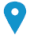   8448(72359)    861127610       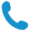 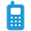  einikienev@gmail.com 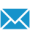 Lytis  moteris | Gimimo data  1968-03-06 | Pilietybė  lietuviųDARBO PATIRTIS1991 – iki šios dienos Direktorė1991 – iki šios dienos Plungės lopšelis-darželis „Nykštukas“ Telšių g. 27A , LT-90163, Plungė 1991 – iki šios dienosVeiklos sritis arba ūkio šakaValstybinės, regioninės ir savivaldybės ikimokyklinio ir priešmokyklinio ugdymo švietimo politikos įgyvendinimas, žmogiškųjų išteklių, turto ir lėšų valdymas, Plungės lopšelio-darželio „Nykštukas“ veiklos  organizavimas, tikslų ir uždavinių įgyvendinimas, bei funkcijų, numatytų  įstaigos veiklos nuostatuose vykdymas.1990-08-13–1991-04-17Ikimokyklinio ugdymo auklėtojaPlungės lopšelis-darželis „Nykštukas“ Telšių g. 27A , LT-90163, PlungėVeiklos sritis arba ūkio šaka Ikimokyklinis ugdymas. Organizavimas ir vykdymas ikimokyklinio ugdomojo proceso:  grupės ugdomosios veiklos planavimas, grupės ugdomosios aplinkos kūrimas, ugdymo priemonių, metodų ir būdų parinkimas, vaikų pažangos fiksavimas, sisteminimas , tėvų, globėjų informavimas apie vaiko daromą pažangą.    IŠSILAVINIMAS IR KVALIFIKACIJAV 1987–19901983–1987UniversitetinisIkimokyklinės pedagogikos ir psichologijos specialybėIkimokyklinės pedagogikos ir psichologijos dėstytojo, ikimokyklinio  auklėjimo metodininko kvalifikacija  Šiaulių pedagoginis institutas Mokiausi bendrosios psichologijos ir pedagogikos; ikimokyklinės pedagogikos; vaiko psichologijos; pedagogikos istorijos; lietuvių kalbos; užsienio kalbų: rusų, prancūzų; ekonomikos; filosofijos; ikimokyklinio amžiaus vaikų ugdymo metodikų; bendrosios literatūros; vaikų literatūros; ikimokyklinių įstaigų organizavimo ir vadovavimo pagrindų; atlikau inspektavimo praktiką.Įgijau gebėjimus:Pažinti žmogų, įšsiaiškinti jo asmenines savybes ir jas panaudoti komandos formavimui, komandos valdymo, dirbti komandoje, motyvuoti ir įkvėpti, deleguoti. Nustatyti aiškius, konkrečius, pagrįstus ir motyvuojančius tikslus, numatyti žingsnius iškeltų tikslų įgyvendinimui, organizuotumo, pozityvumo, iniciatyvumo, kūrybiškumo, atsakomybės už sprendimus ir veiklos rezultatus, darbo komandoje, tolerancijos kitai nuomonei, drąsos, ryžtingumo, gebėjimo mokytis, analizuoti savo turimas kompetencijas, taikyti įgytas žinias praktikoje, dalytis įgytomis žiniomis, gebėjimą siekti, kad būtų taikomi tinkamiausi ugdymo metodai ir būdai, sudaryti palankias ir saugias mokymosi sąlygas, organizuoti mokinių pasiekimų stebėsenos procesą, analizuoti rezultatus, organizuoti ugdymo proceso stebėseną, analizuoti jo rezultatus, dirbti su informacija, surasti informacijos šaltinius, rinkti duomenis, juos analizuoti ir priimti sprendimus, atvirumo pokyčiams.1987–19901983–1987AukštesnysisIkimokyklinių įstaigų auklėtojos kvalifikacijaVilniaus pedagoginė mokyklaAukštesnysisIkimokyklinių įstaigų auklėtojos kvalifikacijaVilniaus pedagoginė mokykla1987–19901983–1987Baigiau pagrindinius bendrojo lavinimo dalykus: lietuvių, prancūzų, matematiką, chemiją, informatikos pagrindus, fiziką ir specialiuosius dalykus: ikimokyklinę pedagogiką, ankstyvojo  ir ikimokyklinio amžiaus psichologiją, lietuvių kalbą , kalbos ugdymo ir rašto mokymo metodiką ir logopediją, vaikų literatūrą ir raiškųjį skaitymą, elementarių matematinių vaizdinių formavimo ir matematikos pagrindų mokymo metodiką, paišybą, lipdybą ir vaizduojamosios  veiklos mokymo metodiką, muziką ir muzikinio auklėjimo metodiką, medicininių žinių pagrindus, lėlių šešėlių teatrą, kurių dėka įgijau gebėjimus organizuoti ir vykdyti ikimokyklinį ugdymą.  Baigiau pagrindinius bendrojo lavinimo dalykus: lietuvių, prancūzų, matematiką, chemiją, informatikos pagrindus, fiziką ir specialiuosius dalykus: ikimokyklinę pedagogiką, ankstyvojo  ir ikimokyklinio amžiaus psichologiją, lietuvių kalbą , kalbos ugdymo ir rašto mokymo metodiką ir logopediją, vaikų literatūrą ir raiškųjį skaitymą, elementarių matematinių vaizdinių formavimo ir matematikos pagrindų mokymo metodiką, paišybą, lipdybą ir vaizduojamosios  veiklos mokymo metodiką, muziką ir muzikinio auklėjimo metodiką, medicininių žinių pagrindus, lėlių šešėlių teatrą, kurių dėka įgijau gebėjimus organizuoti ir vykdyti ikimokyklinį ugdymą.  ASMENINIAI GEBĖJIMAIGimtoji kalba Lietuvių Lietuvių Lietuvių Lietuvių LietuviųKitos kalbosSUPRATIMAS SUPRATIMAS KALBĖJIMAS KALBĖJIMAS RAŠYMAS Kitos kalbosKlausymas Skaitymas Bendravimas žodžiu Informacijos pateikimas žodžiu Rusų kalba  C1 B2B2B2B2Anglų kalba B1 B1 B1 B1 B1Prancūzų kalbaA1A1A1A1A1Eurolingvija Violetos Einikienės anglų kalbos mokėjimo lygio įvertinimas Nr. 2020-06-04 Eurolingvija Violetos Einikienės anglų kalbos mokėjimo lygio įvertinimas Nr. 2020-06-04 Eurolingvija Violetos Einikienės anglų kalbos mokėjimo lygio įvertinimas Nr. 2020-06-04 Eurolingvija Violetos Einikienės anglų kalbos mokėjimo lygio įvertinimas Nr. 2020-06-04 Eurolingvija Violetos Einikienės anglų kalbos mokėjimo lygio įvertinimas Nr. 2020-06-04 Bendravimo gebėjimai– Komandinės dvasios kūrimas;– gebėjimas ne tik pasakyti, bet klausytis ir išgirsti, pamatyti; – galiu bendrauti ne tik žodžiu, bet ir raštu;– bendrauti tarpkultūrinėje aplinkoje;– bendravimo gebėjimų pagrindus įgijau mokydamasi Vilniaus pedagoginėje mokykloje, Šiaulių universitete;– bendravimo gebėjimus tobulinau vadovaudama Plungės lopšelio-darželio “Nykštukas“  komandai,  bendraudama su Estijos Viljandžio apskrities, Latvijos Tukumo švietimo įstaigų direktoriais, dalydamasi praktinėmis įžvalgomis savo  ir Tukumo miesto švietimo įstaigose, organizuodama vaizdo konferencijas su Bulgarijos „Žvaigždutės“ ikimokykline įstaiga, bendradarbiaudama su savivaldybės administracija, politikais, verslo  atstovais, kolegomis, draugais, būdama Lyderio laikas-3 komandos nare, dalyvaudama seminare  „Viešas kalbėjimas-žingsnis į sėkmę“ (2015-12-14 pažymėjimo Nr. 3085).Organizaciniai ir vadovavimo gebėjimai – Ryžtingumas; – gebėjimas priimti sprendimus;  – aiškios ateities vizijos turėjimas; – komandinio darbo patirtis; – iniciatyvumas, atsakingumas; – komandos formavimo ir motyvavimo įgūdžiai, gebėjimas ugdyti žmones ir atskleisti jų potencialą, kitų veiklos stebėjimas ir grįžtamojo ryšio organizavimas, įgalinimas ir delegavimas; – patirtis išorinės komunikacijos ir bendradarbiavimo srityje. – tikslų nustatymo, užduočių formulavimo bei priskirtų užduočių įgyvendinimo kontrolė; – atsakomybių priskyrimas ir paskirstymas; – organizacijos atstovavimas; – kompetencijos teisės aktų projektų rengimo srityje. – Šiuos gebėjimus įgijau būdama seniūne mokykloje, universitete, vadovaudama Plungės lopšelio darželio „Nykštukas“ komandai, dirbdama rajono švietimo, kultūros ir sporto skyriaus darbinėse grupėse; – koordinuodama įstaigos pastato renovaciją, įstaigos gerbūvio sutvarkymą, ieškodama lėšų  saugiai, funkcionaliai ugdymo aplinkai sukurti ir vidaus estetiniam remontui; – dalyvaudama projektuose: ES struktūrinių fondų bendrai finansuojamame projekte „Ikimokyklinio ir  priešmokyklinio ugdymo organizavimo modelio tobulinimas įdiegiant LEAN metodiką Plungės rajono švietimo įstaigose“ pareiškėja,  nacionaliniame švietimo projekte  „Lyderių laikas-3“ komandos veikloje; – rengdama ir organizuodama rajono visuomenės sveikatos, sporto rėmimo specialiųjų programų projektuose: „Sveiki ir laimingi“, „Darni mokykla“, „Judėk ir kviesk kitus“, „Stiprus kaip ąžuolas“,  Plungės rajono priešmokyklinukų „Drąsūs, stiprūs, vikrūs“; – seminaruose: „Kaip  inovatyviai vadovauti švietimo įstaigai“ (2013-12-27 Nr. 2669),  „Efektyvus kolektyvo valdymas ir ugdymo įstaigų geroji patirtis (2014-12-17 Nr. 2371), „Ugdymo įstaigos strategijos rengimas ir įgyvendinimas“  (2016-02-03  Nr. 425),  „Kaip mokyti mokytus“ (2016-04-08 Nr.1349), „Metinis darbuotojų veiklos vertinimas „Darbuotojo įkainavimas“ ar susitarimas dėl bendrų tikslų?“ (2017-05-05 Nr.1441), „Vadovo lyderystės ir efektyvaus vadovavimo/vadybos svarba šiuolaikinėje mokykloje“ (2018-01-26 Nr.119), nacionalinio švietimo  projekto „Lyderių laiko-3“ mokymai „Mokomės dirbti  grupėje“ (2019-04-05 Nr.LL3-19/11595).Pageidaujamoms pareigoms reikalingi gebėjimai – Integralumas, pasitikėjimas savimi, kūrybingumas, lankstumas, streso valdymas,atsakomybė, pagarba sau ir kitiems, pozityvumas, tolerancija socialinei įvairovei,emocinis brandumas, emociškai saugios mokymosi aplinkos kūrimas, vadovavimas ugdymui ir mokymuisi (organizuoti mokinių pasiekimų, jų pažangos vertinimą,  mokinių, mokytojų motyvavimas, bendradarbiavimas su bendruomene,  mokinių gero elgesio užtikrinimo strategijų kūrimas pasitelkiant bendruomenę, palankių ugdymo sąlygų sudarymas kiekvienam mokiniui); – strateginis mąstymas ir  pokyčių valdymas: gebėjimas matyti visumą, dirbti su dokumentais, juos analizuoti; – atvirumas pokyčiams ir jų valdymas. Gebėjimas mokytis: mokytis visą gyvenimą mokytis iš savo ir kolegų patirties, pritaikyti patirtį ir žinias, dalijimasis savo patirtimi, žiniomis, savivoka. –Šiuos gebėjimus įgijau vadovaudama Plungės lopšelio-darželio „Nykštukas“ komandai, dirbdama rajono administracijos švietimo, kultūros ir sporto skyriaus darbinėse grupėse;  – bendradarbiaudama su LR sveikatos ir ligų prevencijos mokymo centru parengiau ir vadovauju sveikatos stiprinimo programai 2017-2021 “Darni mokykla – sveikas vaikas“, mano vadovaujama Mokykla yra Sveikatą stiprinančių mokyklų tinklo narė;   – nuo 2011 m. vadovaudama Gamtosauginių mokyklų kiekvienų metų programos parengimui ir įgyvendinimui; – vadovaudama mokyklos tyrimams: „Psichosocialiniai veiksniai ikimokyklinio ugdymo įstaigos darbuotojų tarpe“, „Sveikatą stiprinančios mokyklos veiklos sritys ir jų vertinimo lygiai“, „Bendruomenės apklausa įvertinant vadovą“, „Ar pakankamai dėmesio skiriama vaiko saugumo užtikrinimui lopšelyje-darželyje „Nykštukas“;  – rengdama ir vadovaudama projektams „Užauginkime Lietuvai Renaldo“ (bendradarbiavimas su LR Futbolo federacija), bendras projektas su Rotary klubu „Judesio korekcijos svarba ikimokyklinio amžiaus vaikams“, tarptautiniam projektui „Žmogaus dovana Žemei“;   – koordinuodama tarptautinį projektą „Pasakyk  Pasauliui  Labas“.  – Seminaruose: „Emocinis intelektas sėkmingai lyderystei“  (2016-2-16 Nr. 3098), „Mokinių motyvacijos skatinimas per kūrybiškos ir praktinės ugdymo aplinkos kūrimą (2003-12-27 Nr. 2735), „Vadybiniai sprendimai adaptuojant atnaujintą mokyklos veiklos kokybės įsivertinimo rodiklių sistemą ikimokyklinėje įstaigoje“ (2017-03-04 Nr. 17KR-419), „Vadovavimo psichologija ir lyderystė“  (2018-12-19 Nr. 2427), „Emociškai saugios ugdymo(si) aplinkos kūrimas“(2019-06-05 Nr. 30253), „Vadovo emocinė branda (EQ) – būtina sąlyga motyvuojančiam mikroklimatui sukurti“ (2019-11-29 Nr. 2485), „Nepilnamečių nusikalstamumo tendencijos ir  jo prevencijos geroji patirtis“ (2018-05-23 Nr.1253), „Draugiška dirbančiajam nuo streso ir jam turinčių įtakos veiksnių darbo aplinka“ (2018-12-06), projekto „Lyderių laikas 3“, mokymai „Šiuolaikiškas ir inovatyvus bendravimas su tėvais“  (2018-11-28 Nr. LL3-18/7071).Skaitmeniniai gebėjimaiĮSIVERTINIMASĮSIVERTINIMASĮSIVERTINIMASĮSIVERTINIMASĮSIVERTINIMASSkaitmeniniai gebėjimaiInformacijos apdorojimasKomunikacijaTurinio kūrimasSaugos reikalavimų išmanymasProblemų sprendimas Pažengęs vartotojasPažengęs vartotojas  Pažengęs vartotojas    Pažengęs vartotojasPažengęs vartotojas  – Kompiuterinių programų mokymo centro sertifikatas, sertifikatas  „Socialinių gebėjimų vystymo mokymai“ 2013-05-14;15. Nr. S-13-05-25, projekto kodas VPI-4.1-VRM-04-R-82-002;– ECDL Start 2013-06-13 LT 035691.– Kompiuterinių programų mokymo centro sertifikatas, sertifikatas  „Socialinių gebėjimų vystymo mokymai“ 2013-05-14;15. Nr. S-13-05-25, projekto kodas VPI-4.1-VRM-04-R-82-002;– ECDL Start 2013-06-13 LT 035691.– Kompiuterinių programų mokymo centro sertifikatas, sertifikatas  „Socialinių gebėjimų vystymo mokymai“ 2013-05-14;15. Nr. S-13-05-25, projekto kodas VPI-4.1-VRM-04-R-82-002;– ECDL Start 2013-06-13 LT 035691.– Kompiuterinių programų mokymo centro sertifikatas, sertifikatas  „Socialinių gebėjimų vystymo mokymai“ 2013-05-14;15. Nr. S-13-05-25, projekto kodas VPI-4.1-VRM-04-R-82-002;– ECDL Start 2013-06-13 LT 035691.– Kompiuterinių programų mokymo centro sertifikatas, sertifikatas  „Socialinių gebėjimų vystymo mokymai“ 2013-05-14;15. Nr. S-13-05-25, projekto kodas VPI-4.1-VRM-04-R-82-002;– ECDL Start 2013-06-13 LT 035691.– Gerai išmanau darbą su programomis: MS Word, MS Excel, Power Point, Internet Explorer;– gebu dirbti, analizuoti, atnaujinti duomenis, teikti pasiūlymus dirbant su: sistemomis „Mūsų darželis“, „Pedagogų registras“,  „Mokinių registras“ „ŠVIS“, „Kontora“, „Mano dienynas“, „MyLoBster“, nuotraukų redagavimo programomis. Šių programų įgūdžius įgijau mokydamasi iš programų naudojimo instrukcijų, kolegų pagalbos.– Gerai išmanau darbą su programomis: MS Word, MS Excel, Power Point, Internet Explorer;– gebu dirbti, analizuoti, atnaujinti duomenis, teikti pasiūlymus dirbant su: sistemomis „Mūsų darželis“, „Pedagogų registras“,  „Mokinių registras“ „ŠVIS“, „Kontora“, „Mano dienynas“, „MyLoBster“, nuotraukų redagavimo programomis. Šių programų įgūdžius įgijau mokydamasi iš programų naudojimo instrukcijų, kolegų pagalbos.– Gerai išmanau darbą su programomis: MS Word, MS Excel, Power Point, Internet Explorer;– gebu dirbti, analizuoti, atnaujinti duomenis, teikti pasiūlymus dirbant su: sistemomis „Mūsų darželis“, „Pedagogų registras“,  „Mokinių registras“ „ŠVIS“, „Kontora“, „Mano dienynas“, „MyLoBster“, nuotraukų redagavimo programomis. Šių programų įgūdžius įgijau mokydamasi iš programų naudojimo instrukcijų, kolegų pagalbos.– Gerai išmanau darbą su programomis: MS Word, MS Excel, Power Point, Internet Explorer;– gebu dirbti, analizuoti, atnaujinti duomenis, teikti pasiūlymus dirbant su: sistemomis „Mūsų darželis“, „Pedagogų registras“,  „Mokinių registras“ „ŠVIS“, „Kontora“, „Mano dienynas“, „MyLoBster“, nuotraukų redagavimo programomis. Šių programų įgūdžius įgijau mokydamasi iš programų naudojimo instrukcijų, kolegų pagalbos.– Gerai išmanau darbą su programomis: MS Word, MS Excel, Power Point, Internet Explorer;– gebu dirbti, analizuoti, atnaujinti duomenis, teikti pasiūlymus dirbant su: sistemomis „Mūsų darželis“, „Pedagogų registras“,  „Mokinių registras“ „ŠVIS“, „Kontora“, „Mano dienynas“, „MyLoBster“, nuotraukų redagavimo programomis. Šių programų įgūdžius įgijau mokydamasi iš programų naudojimo instrukcijų, kolegų pagalbos.Kiti gebėjimai– Praktikos vadovas, – specialiųjų poreikių turinčių  mokinių ugdymo organizavimas,– darbuotojų metinės veiklos vertinimas, – darbo funkcijų nustatymas, – darbo kodekso nuostatų taikymas, – darbo apmokėjimo tvarkos taikymas, – mokyklos turto ir lėšų valdymas.  Pažymėjimai , mokymai– Vairuotojo pažymėjimas B kategorija; – „Kvalifikacijos tobulinimo programa ikimokyklinio ir pradinio ugdymo pedagogams, ketinantiems dirbti pagal priešmokyklinio ugdymo programą“ mokymai 40 val., Klaipėdos universitetas tęstinių studijų institutas (2017-04-07 Nr. 58-55528),  įgijau priešmokyklinio ugdymo programos įgyvendinimo kompetenciją ir teisę vykdyti priešmokyklinio ugdymo programą;– Specialiosios pedagogikos ir psichologijos pažymėjimas ( 2019-03-21 Nr. 1619);– Pasirengimo pastebėti savižudybės pavojų mokymai (2019-10-14 Nr. SF-B33);– Švietimo įstaigos  vadovavimo atestacijos pažymėjimas: suteikta pirma vadovo kvalifikacijos kategorija (1999-04-09 Nr.26);– LR Švietimo ir mokslo ministerijos pažymėjimas: suteikta  trečioji vadybos kvalifikacinė kategorija (2009-01-23 A Nr.002376); –  LL3 mokymai „Įtrauki ir emociškai saugi aplinka bendruomenei“ (2018-09-24 Nr. LL3-18/50225);– Projekto „LL3“ mokymai Savivaldybės mokyklų metodinė diena „Ateik – išgirsk – diskutuok – įvertink“ (2019-04-23 Nr.LL3-19/14136);– Projekto LL3  mokymai „Bendruomenės plėtra ir mokykla“ (92019-10-22 Nr. LL3-19/17195).PAPILDOMA INFORMACIJA Stažuotė  PristatymaiKonferencijos                  SeminaraiForumas NarystėPadėkos  raštai  – Lenkijoje /Čekijoje  įvairūs mokyklų ir savivaldybių bendradarbiavimo modeliai mokinių mokymosi  pažangos užtikrinimo srityje“ ( 2019-03-29 Nr.  UŠČ-559). –  Telšių priešmokyklinio ugdymo pedagogų metodiniam būreliui 2015 m. „Kaip tapti gamtosauginių mokyklų programos tinklo nariais“ ;– pranešimas „Aplinkosauga ir žmogaus sveikata – neatsiejama“  praktinėje mokytojų konferencijoje „Priešmokyklinukų ir ikimokyklinukų sveikatingumo ugdymo galimybės“,  praktinė įstaigos  veiklos sklaida (2013-11-05).– pranešimas Plungės rajono ikimokyklinio ir priešmokyklinio ugdymo pedagogams „Įtraukios, emociškai saugios aplinkos kūrimas bendruomenėje“.– Tarptautinė konferencija „Ne paprasti dalykai, kurie įkvepia“ (2012-04-27  Nr. (1,8.)-42-449).– Pranešimo „Varnelės Šnekutės žaidimai. 3-5 metų vaikų kalbos sutrikimų prevencija ieškant efektyvių, inovatyvių darbo būdų ir metodų“ skaitymas Tarptautinėje mokslinėje praktinėje konferencijoje „Vaiko kalba. Holistinis (visuminis) ugdymas ir pagalba vaikui ikimokykliniame amžiuje“ (2017-04-14 MK-041417 No 20-101).– „Viešieji pirkimai Paprastai“ (2011-02-04 Nr. 32);– „Seksualinės prievartos prieš vaikus atpažinimas, intervencija ir prevencija (2012-12-07 Nr.1942);– eTwinning programos galimybės tarptautinio bendradarbiavimo ir ugdymo proceso tobulinimui (2012-04-20 Nr. KT 08503) ;– „Pozityvus ugdymo skatinimas“ (2012-11-16  Nr.137);– „Edukacinių aplinkų kūrimas Palangos ugdymo įstaigose“  (2014-02-25 Nr. 341);– „Panevėžio rajono švietimo ir kultūros jungtys“ (2015-06-15 Nr. 1633);– „Neringos krašto, kultūros ir gamtos paveldo panaudojimas ugdymo procese“ (2016-06-15 Nr. 2011).  – „Vadybiniai sprendimai mokyklose, siekiant geresnių ugdymo(si) rezultatų“   (2020-10-29 Nr. 820).  –„Trys universalios gyvenimo valiutos įstaigos mikroklimatui ir kultūrai gerinti“(2020-11-18 Nr.860).– „Pozityvios elgsenos konstarvimas individualiu, klasės/grupės ir instituciniu lygmeniu“ (2021-02-26 Nr. 167)– Nacionalinio projekto „Lyderių laikas-3“ nacionalinis švietimo lyderystės forumas „Nuo mokyklos visiems prie mokyklos kiekvienam“ (2019-03-21 Nr. LL3 19/10039). – Nacionalinio projekto „Lyderių laikas 3“ komandos narė. TrenkTuro narė.– LR Švietimo, mokslo ir sporto ministro  Algirdo Monkevičiaus padėka už nuoširdų ir kūrybingą vadybinį darbą (2019-09-24 Nr.211); – Plungės kultūros centro direktoriaus Romo Matulio padėka už dalyvavimą vaikų gynimo dienai skirtoje vaikystės šventėje(2017-06-01); – Plungės kultūros centro direktoriaus Romo Matulio padėka už dalyvavimą bendruomenės vaišėse „Pyragas Lietuvos gimtadieniui“ Plungės kultūros centre (2019-02-16); – švietimo mainų programos fondo direktorės  padėkos raštas 2010 m. Švietimo mainų paramos fondo kokybės konkurso dalyviui už sėkmingai įgyvendintą Mokymosi visą gyvenimą programos 2009 m. mokyklos priėmusios Comenius asistentą veiklą.